§602.  Additional media for publication of noticesNotwithstanding section 601, all probate notices, notices of foreclosure, other legal notices, legal advertising and other matter required by law to be published in a newspaper that have been published in the Coastal Journal from the date of its first publication on November 3, 1966 and in the Somerset Gazette from the date of its first publication on April 16, 1990 to June 2, 1993, and that would have been valid but for the provision of section 601 that requires a newspaper carrying such notices to be entered as 2nd class postal matter, are declared to be valid.  [RR 1997, c. 2, §2 (COR).]SECTION HISTORYPL 1993, c. 239, §1 (NEW). RR 1997, c. 2, §2 (COR). The State of Maine claims a copyright in its codified statutes. If you intend to republish this material, we require that you include the following disclaimer in your publication:All copyrights and other rights to statutory text are reserved by the State of Maine. The text included in this publication reflects changes made through the First Regular and First Special Session of the 131st Maine Legislature and is current through November 1, 2023
                    . The text is subject to change without notice. It is a version that has not been officially certified by the Secretary of State. Refer to the Maine Revised Statutes Annotated and supplements for certified text.
                The Office of the Revisor of Statutes also requests that you send us one copy of any statutory publication you may produce. Our goal is not to restrict publishing activity, but to keep track of who is publishing what, to identify any needless duplication and to preserve the State's copyright rights.PLEASE NOTE: The Revisor's Office cannot perform research for or provide legal advice or interpretation of Maine law to the public. If you need legal assistance, please contact a qualified attorney.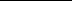 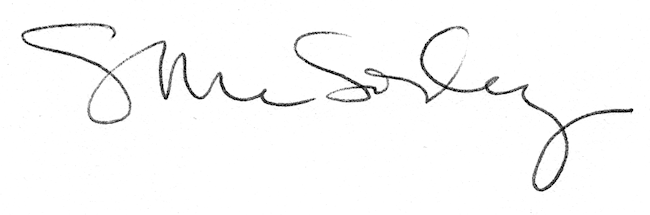 